Το ακόλουθο ψηφιακό λεξικό αφορά τη θεματική ενότητα «Ζώα υπό εξαφάνιση»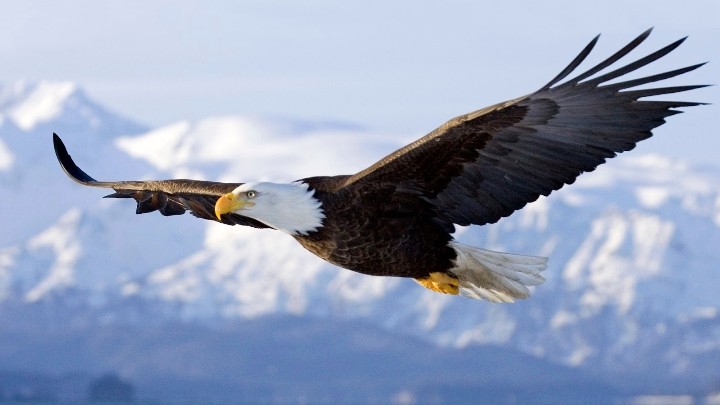 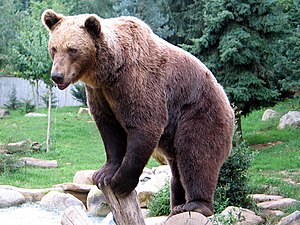 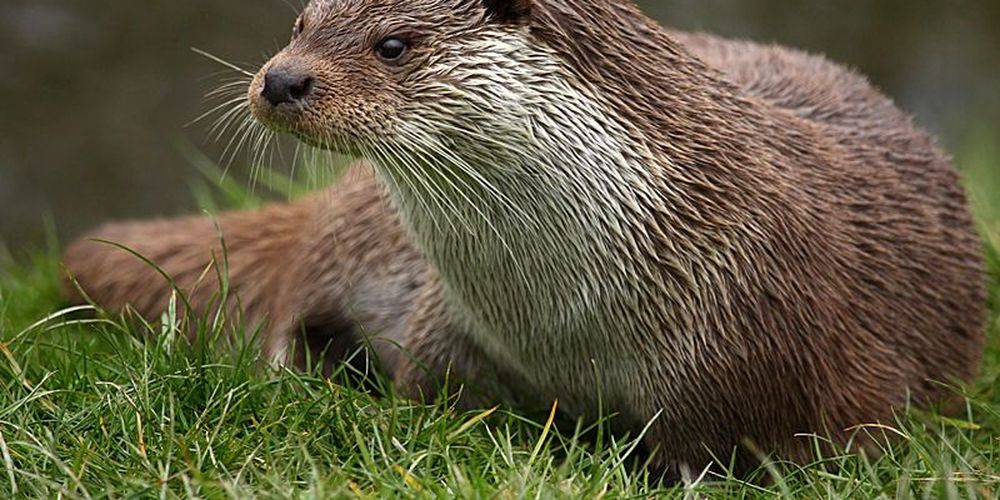 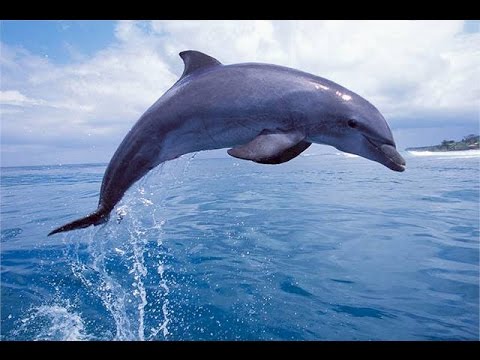 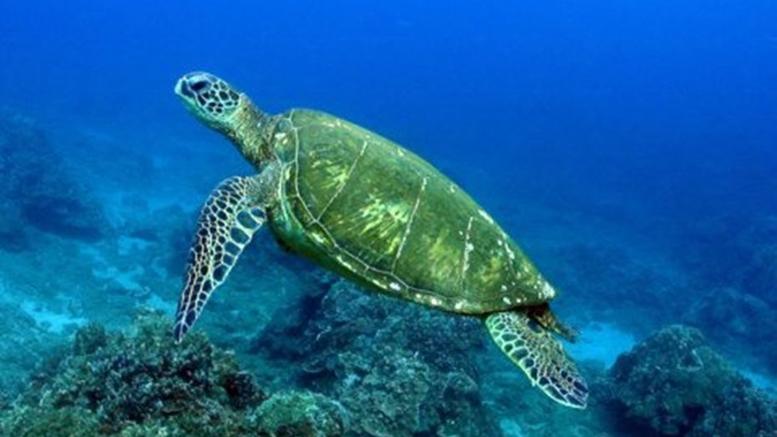 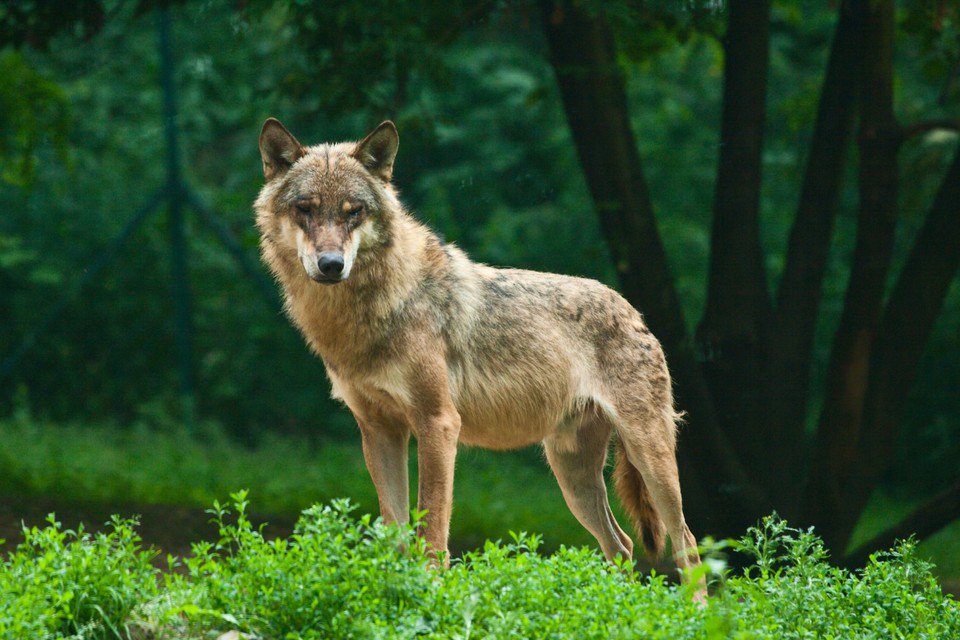 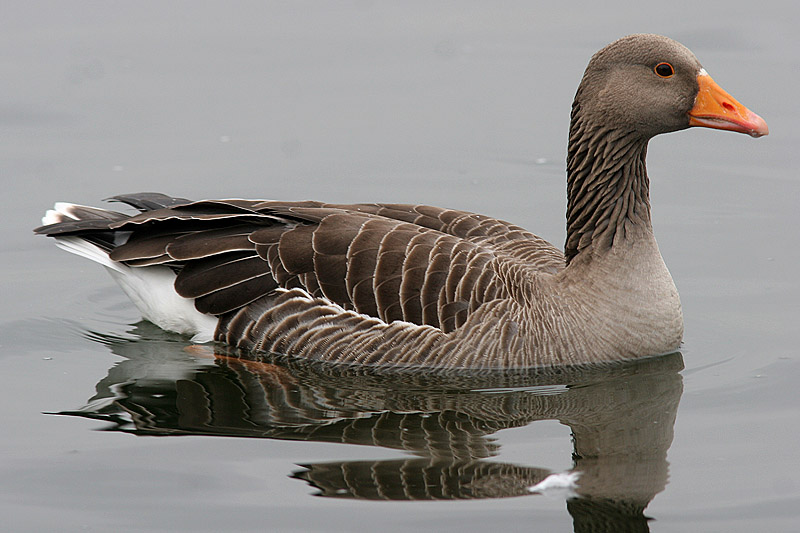 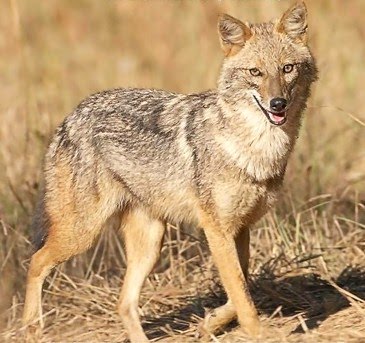 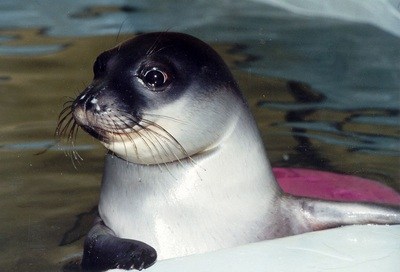 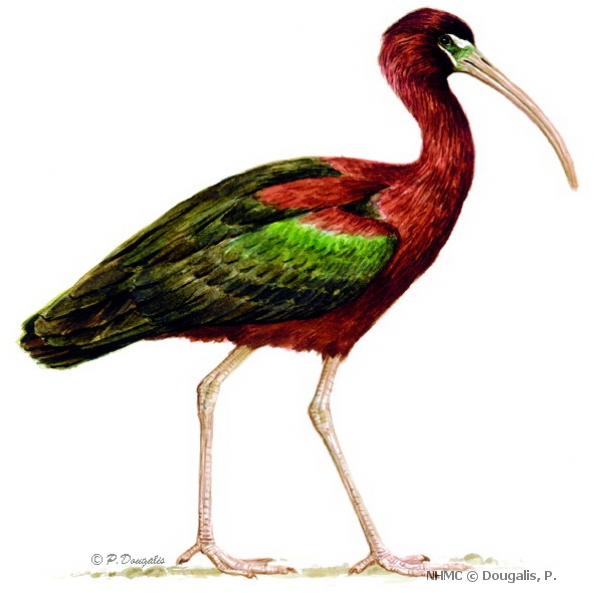 